T.CKAŞ KAYMAKAMLIĞIGÖMBE İLKOKULU MÜDÜRLÜĞÜ2019-2023 STRATEJİK PLANI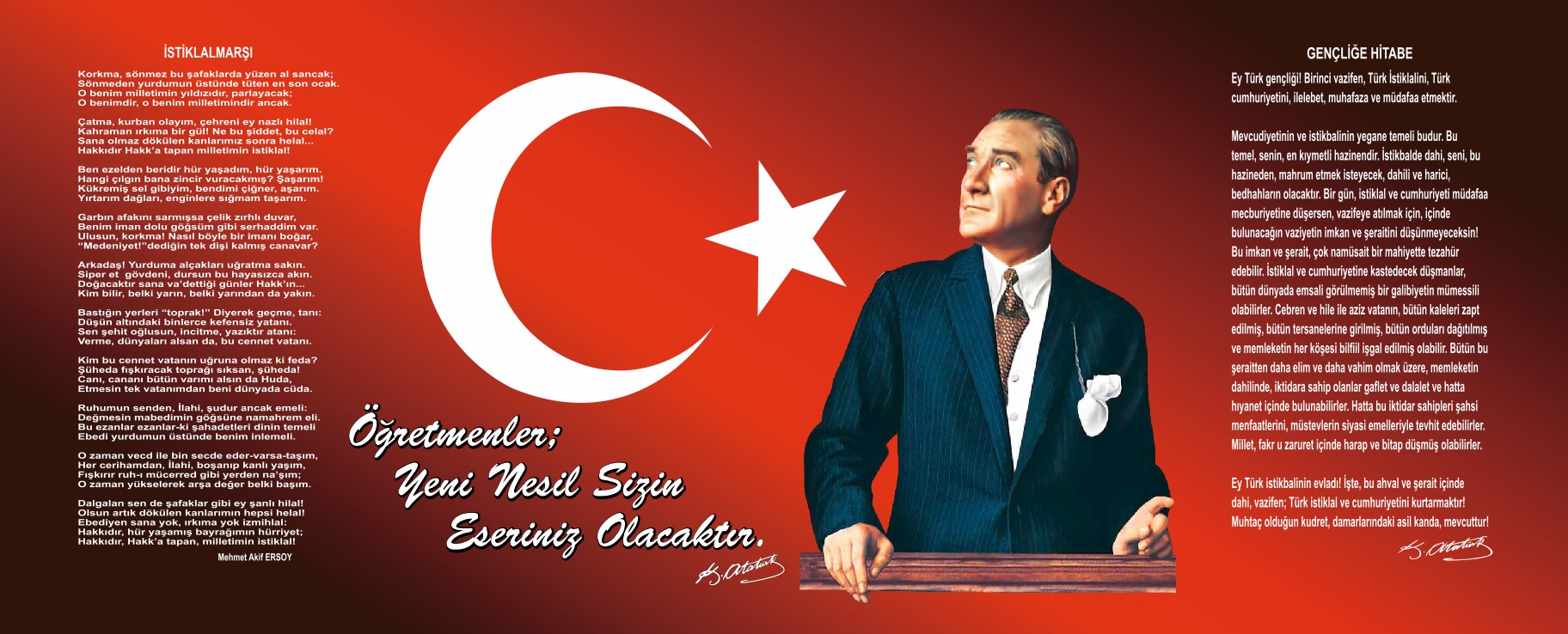 antalyaGÖMBE İLKOKULU MÜDÜRLÜĞÜ2019-2023 STRATEJİK PLANIOkulumuzun ilk stratejik planı; gerisinde 68 yıllık okulumuzun birikimini, kültürünü içinde barındırarak, geleceğe yönelik TKY ilkeleri ışığında okulumuzun 5 yıllık bir yol haritası olma özelliği taşımaktadır.    Bu stratejik plan ile amaçlanan, okul ile çevre ilişkilerini geliştirmeyi,  okul gelişimini sürekli kılmayı, belirlenen stratejik amaçlarla, ülkemize, çevresine faydalı, kendi ile barışık, düşünen ve özgün üretimlerde “bende varım” diyebilen nesiller yetiştirilmesi amacını taşımaktadır. Belli bir süreç içinde oluşturulan “Gömbe İlkokulu Okulu Stratejik Planı”  ile okulumuzun misyonu ve vizyonu, kuruluş/varoluş amacına uygun bir biçimde ortaya konulmuş ve bu vizyona ulamak için stratejik amaçlar ve hedefler belirlenmiştir. Gömbe ilkokulu Stratejik Plan¨ 2019–2023 yılları arasındaki Gömbe İlkokulu’nun stratejik amaçlar¨ doğrultusunda, sonuçlar¨ ölçülebilir göstergeleri olan hedefler ve alt-hedefler ortaya koymaktadır.                                                                                                                         GÖMBE İLKOKULU MÜDÜRLÜĞÜ                                                                                                                                 OCAK-2019SUNUŞ21. yüzyıl yönetim modelleri içerisinde kurumların performansları doğrultusunda amaç ve hedeflerini yönetebilmeleri önem kazanmaya başlamıştır. Kurumsal kapasiteye bağlı olarak çalışacak olan idari birimlerin  yıl sonunda kendi iş alanında ki performansını ölçmenin en gerçekçi yöntemlerinden biride Kurumsal  Stratejik Planlama çalışmalarıdır. müdürlüğümüz olarak  amaç ve hedeflerinin gerçekleşmesi için yapmış olduğu çalışmaları yerinden takip etmekte ve çalışmalar sırasında işbirliğinin daha da artırılmasını önemsemekteyiz. Gömbe İlkokulu  Müdürlüğümüzün 2019-2023 Stratejik Planında yer alan amaç ve hedeflerine ulaştığını izleme ve değerlendirme çalışmaları sürecinde mütalaa edilmiş olup bu durum memnuniyet vermektedir.2019-2023 Stratejik plan çalışmaları ilgili Kanun ile belirlenmiş olup Müdürlüğümüzün ikinci dönem stratejik plan çalışmalarını 2023 yıllarda varılmak istenen hedefler doğrultusunda çizileceğini düşünmekteyim. Antalya’da eğitimde rekabet edebilen, nitelikli insan kaynağı oluşturabilen, elde ettiği akademik ve sosyal başarılar ile ilimiz adına bizleri sevindirecek bir aşamaya geleceğini ümit etmekteyim. Çalışma sırasında başta Plan hazırlama ekibi ve  çalışanlarımıza teşekkür ederim.                                                                                                                   Hüseyin ÇATALKAYA                                                                                                                                                                   Okul Müdürü                                                                                                                                                                                                                  İçindekilerSunuş							……………………………………………………………………………………………………………………………  3İçindekiler						…………………………………………………………………………………………………………………………… 4-5BÖLÜM I: GİRİŞ ve PLAN HAZIRLIK SÜRECİ									       6BÖLÜM II: DURUM ANALİZİ												       7Okulun Kısa Tanıtımı					…………………………………………………………………………………………………………………………… 7Okulun Mevcut Durumu: Temel İstatistikler		…………………………………………………………………………………………………………………………… 8Uygulanmakta Olan Stratejik Planın 
Değerlendirilmesi (2015-2019)				…………………………………………………………………………………………………………………………… 12PAYDAŞ  ANALİZİ					…………………………………………………………………………………………………………………………… 14GZFT (Güçlü, Zayıf, Fırsat, Tehdit) Analizi		…………………………………………………………………………………………………………………………… 15Gelişim ve Sorun Alanları				…………………………………………………………………………………………………………………………… 19BÖLÜM III: GELECEĞE YÖNELİM  (MİSYON,  VİZYON VE TEMEL DEĞERLER-AMAÇ HEDEFELER) 					21Misyonumuz						…………………………………………………………………………………………………………………………… 21TEMA I: EĞİTİM VE ÖĞRETİME ERİŞİM			…………………………………………………………………………………………………………………………… 23TEMA II: EĞİTİM VE ÖĞRETİMDE 
KALİTENİN ARTIRILMASI				…………………………………………………………………………………………………………………………… 25TEMA III: KURUMSAL KAPASİTE			…………………………………………………………………………………………………………………………… 28IV. BÖLÜM : MALİYETLENDİRME											       30V.BÖLÜM : İZLEME VE DEĞERLENDİRME										       31	BÖLÜM I: GİRİŞ ve PLAN HAZIRLIK SÜRECİ 2019-2023 dönemi stratejik plan hazırlanması süreci Üst Kurul ve Stratejik Plan Ekibinin oluşturulması ile başlamıştır. Ekip tarafından oluşturulan çalışma takvimi kapsamında ilk aşamada durum analizi çalışmaları yapılmış ve durum analizi aşamasında paydaşlarımızın plan sürecine aktif katılımını sağlamak üzere paydaş anketi, toplantı ve görüşmeler yapılmıştır. Durum analizinin ardından geleceğe yönelim bölümüne geçilerek okulumuzun amaç, hedef, gösterge ve eylemleri belirlenmiştir. Çalışmaları yürüten ekip ve kurul bilgileri altta verilmiştir.BÖLÜM II: DURUM ANALİZİDurum analizi bölümünde okulumuzun mevcut durumu ortaya konularak neredeyiz sorusuna yanıt bulunmaya çalışılmıştır. Bu kapsamda okulumuzun kısa tanıtımı, okul künyesi ve temel istatistikleri, paydaş analizi ve görüşleri ile okulumuzun Güçlü Zayıf Fırsat ve Tehditlerinin (GZFT) ele alındığı analize yer verilmiştir.Beldemize  1951 yılında yapılan ve şu an yemekhane  olarak hizmet veren binada ilkokul açılmış olup, 1977  yılında yapılan ve hala kullanılmaya devam edilen binaya taşınmıştır. 1998 yılında 8 yıl kesintisiz taşımalı eğitime geçildiğinden Gömbe Ortaokulu ile birleşmiş ve Gömbe İlköğretim Okulu olarak eğitime devam etmiştir. 30/03/2012 tarih ve 6287 Sayılı İlköğretim ve Eğitim Kanunu İle Bazı Kanunlarda değişiklik yapılmasına Dair Kanun gereği 13/ Ağustos/2012 tarihinde Gömbe İlkokulu ve Gömbe Ortaokulu olarak ayrılması planlanmış, Antalya Valiliği İl Milli Eğitim Müdürlüğünün 24/05/2013 tarih ve 1094666 sayılı onayı ile 2013 -2014 eğitim öğretim yılında tamamen ayrılarak Gömbe İlkokulu olmuştur. Okulumuz 2012 yılında yemekhane olarak yapılan ve 2016 yılında Beldemiz vatandaşlarından Hayırsever Bahri TOKER’in katkılarıyla 1. Kat çıkılarak 8 derslikli okul binasına dönüştürülmüştür. Okulumuz 2016 yılı Eylül ayında bu okula taşınmış olup bu okulda ve 1977 yılında yapılan binada eğitim öğretim faaliyetlerini sürdürmektedir. Ayrıca okul bahçesinde bulunan 1951 yılında yapılan bina Gömbe Ortaokulu –İmam Hatip Ortaokulu ile birlikte okul yemekhanesi olarak kullanılmaktadır.Okulumuzda taşımalı eğitim yapılmaktadır. Okul bahçesi Gömbe Ortaokulu ve Gömbe İmam Hatip Ortaokulu ile ortak kullanılmaktadır. Bahçenin ayrılma işlemi yapılmamıştır.27 Eylül 2017 tarihi itibariyle Hüseyin ÇATALKAYA okulumuzda müdürlük görevini sürdürmektedir.Okulumuzun temel girdilerine ilişkin bilgiler altta yer alan okul künyesine ilişkin tabloda yer almaktadır.Temel Bilgiler Tablosu- Okul Künyesi Çalışan BilgileriOkulumuzun çalışanlarına ilişkin bilgiler altta yer alan tabloda belirtilmiştir.Çalışan Bilgileri TablosuOkulumuz Bina ve Alanları	Okulumuzun binası ile açık ve kapalı alanlarına ilişkin temel bilgiler altta yer almaktadır.Okul Yerleşkesine İlişkin Bilgiler Sınıf ve Öğrenci Bilgileri	Okulumuzda yer alan sınıfların öğrenci sayıları alttaki tabloda verilmiştir.Donanım ve Teknolojik KaynaklarımızTeknolojik kaynaklar başta olmak üzere okulumuzda bulunan çalışır durumdaki donanım malzemesine ilişkin bilgiye alttaki tabloda yer verilmiştir.Teknolojik Kaynaklar TablosuGelir ve Gider Bilgisi Okulumuzun genel bütçe ödenekleri, okul aile birliği gelirleri ve diğer katkılarda dâhil olmak üzere gelir ve giderlerine ilişkin son iki yıl gerçekleşme bilgileri alttaki tabloda verilmiştir.UYGULANMAKTA OLAN STRATEJİK PLANIN DEĞERLENDİRİLMESİ (2015-2019)Okulumuz bünyesindeki anasınıfları için her yıl sene başında öğrenci taraması yapılarak çağ nüfusu içerisindeki öğrencilerin okulumuza kazandırılması çalışmaları devam etmekte, okul öncesi okullaşma oranı plan öncesi dönemde % 50 iken bu oran plan sonnunda % 95’lere kadar çıkmıştır.Veli toplantıları ve ev ziyaretleri için sene başı öğretmenler kurulunda karar alınıp dönemde en az iki kere toplantı yapılması plan boyunca devam etmiştir.Veli toplantılarının işlevsel hale gelmesi için okul idaresinin de tüm toplantılara katılım sağlaması gerçekleştirilmiştir.Okulumuz bünyesinde veli ziyaretleri yapılmakta olup halen devam etmektedir. Öğretmenler kurulunda alınan kararla hafta içerisinde her gün farklı ders saatlerinde olacak şekilde yirmi dakikalık okuma saati yapılmaktadır. Her yıl sınıf kitaplıkları yenilenmekte, “Ailemle Okuyorum” ve “Kitap Dostu” projeleri okulumuzda uygulanmaktadır. 2016-2017 Eğitim Öğretim yılında okulumuz yeni binaya taşınmış olup bünyesinde yeterli derslik bulunmamaktadır. Bu nedenle öğrencilerimize farklı öğrenme ortamları yaratılamamaktadır. Okulumuzun akademik başarısını arttırmak için İLBAP kapsamında çalışmalar devam etmekte olup, bu kapsamda kazanım değerlendirme sınavları, ünite sonunda mini kazanım değerlendirme sınavları, okuma saatleri, veli ziyaretleri yapılmakta olup okulumuzda okuma yazma bilmeyen öğrenci bulunmamaktadır.Okulumuzda memnuniyet ölçütünü belirleyen çalışmalar yapılmaktadır. Yapılan değerlendirme sonucunda memnuniyet oranının % 95 olduğu belirlenmiştir. Bu şekilde anketler düzenleyerek okulda verilen hizmetlerin değerlendirilmesi varsa eksik yönlerin belirlenerek bu yönde çalışmaların yapılması devam etmektedir.PAYDAŞ ANALİZİKurumumuzun temel paydaşları öğrenci, veli ve öğretmen olmakla birlikte eğitimin dışsal etkisi nedeniyle okul çevresinde etkileşim içinde olunan geniş bir paydaş kitlesi bulunmaktadır. Paydaşlarımızın görüşleri anket, toplantı, dilek ve istek kutuları, elektronik ortamda iletilen önerilerde dâhil olmak üzere çeşitli yöntemlerle sürekli olarak alınmaktadırPaydaş anketlerine ilişkin ortaya çıkan temel sonuçlara altta yer verilmiştir :Öğrenci Anketi Sonuçları:Olumlu (Başarılı) yönlerimiz: Okulda güvende hissedip okulu sevmektedirler. Öğretmenlerle iletişim kurup sorunları rahatlıkla dile getirmektedirler. Okulumuz temiz olup, ders araç gereçleri ile işlenmeye çalışılmaktadır. Ders aralarında oyunlarımı rahatlıkla oynamaktayım.Olumsuz (başarısız) yönlerimiz: Okulumuzun fiziki şartları yeterli fakat kullanabilecek ders materyalleri yeterli değildir. Öğretmen Anketi Sonuçları:Olumlu (Başarılı) yönlerimiz: Aidat değeri yüksek, okulu benimseyen, eşit ve adil davranılmaktadır. Öğretmen gelişimi için fırsatlar sunmakta, yenilik çalışmalarda destek olmaktadır. Öğretmenler arası işbirliği yapılmaktadır. Yapılacak çalışmalarda öğretmenin fikri alınmaktadır. Gezi gözlem yeteri kadar yapılmaktadır.Olumsuz (başarısız) yönlerimiz: Sosyal etkinlikler yeteri kadar yapılamamaktadır. Akıllı tahta vb. teknolojik araçlar olmadığından  dersler etkili bir şekilde yapılamamaktadır.Veli Anketi Sonuçları:Olumlu (Başarılı) yönlerimiz: Öğretmenle ihtiyaç duyduğum her zaman görüşme imkânım var. Öğrencimle ilgili sorunlar olunca ilgilenip, devam etmediği zaman arayıp haber verilmektedir. Okul temiz ve bakımlı olup, öğrencim giriş ve çıkışlarda gerekli güvenlik tedbirleri alınmış olup, teneffüslerde kontrol edilmektedir. Dersler araç ve gereçlerle işlenip öğrencimle ilgilenilmektedir. Okul sitesi güncel olup, e-okuldan gerekli bilgileri ulaşmaktayım.Olumsuz (başarısız) yönlerimiz: Okul fiziki olarak yeterli olup araç gereç eksiktir.GZFT (Güçlü, Zayıf, Fırsat, Tehdit) Analizi *Okulumuzun temel istatistiklerinde verilen okul künyesi, çalışan bilgileri, bina bilgileri, teknolojik kaynak bilgileri ve gelir gider bilgileri ile paydaş anketleri sonucunda ortaya çıkan sorun ve gelişime açık alanlar iç ve dış faktör olarak değerlendirilerek GZFT tablosunda belirtilmiştir. Dolayısıyla olguyu belirten istatistikler ile algıyı ölçen anketlerden çıkan sonuçlar tek bir analizde birleştirilmiştir.Kurumun güçlü ve zayıf yönleri donanım, malzeme, çalışan, iş yapma becerisi, kurumsal iletişim gibi çok çeşitli alanlarda kendisinden kaynaklı olan güçlülükleri ve zayıflıkları ifade etmektedir ve ayrımda temel olarak okul müdürü/müdürlüğü kapsamından bakılarak iç faktör ve dış faktör ayrımı yapılmıştır. İçsel Faktörler Güçlü Yönler Zayıf Yönler Dışsal Faktörler Fırsatlar   Tehditler GELİŞİM VE SORUN ALANLARIGelişim ve sorun alanları analizi ile GZFT analizi sonucunda ortaya çıkan sonuçların planın geleceğe yönelim bölümü ile ilişkilendirilmesi ve buradan hareketle hedef, gösterge ve eylemlerin belirlenmesi sağlanmaktadır. Gelişim ve sorun alanları ayrımında eğitim ve öğretim faaliyetlerine ilişkin üç temel tema olan Eğitime Erişim, Eğitimde Kalite ve kurumsal Kapasite kullanılmıştır. Eğitime erişim, öğrencinin eğitim faaliyetine erişmesi ve tamamlamasına ilişkin süreçleri; Eğitimde kalite, öğrencinin akademik başarısı, sosyal ve bilişsel gelişimi ve istihdamı da dâhil olmak üzere eğitim ve öğretim sürecinin hayata hazırlama evresini; Kurumsal kapasite ise kurumsal yapı, kurum kültürü, donanım, bina gibi eğitim ve öğretim sürecine destek mahiyetinde olan kapasiteyi belirtmektedir.BÖLÜM III: MİSYON, VİZYON VE TEMEL DEĞERLEROkul Müdürlüğümüzün Misyon, vizyon, temel ilke ve değerlerinin oluşturulması kapsamında öğretmenlerimiz, öğrencilerimiz, velilerimiz, çalışanlarımız ve diğer paydaşlarımızdan alınan görüşler, sonucunda stratejik plan hazırlama ekibi tarafından oluşturulan Misyon, Vizyon, Temel Değerler; Okulumuz üst kurulana sunulmuş ve üst kurul tarafından onaylanmıştır.MİSYONUMUZ Yeniliklere açık, sürekli kendini geliştiren genç öğretmen kadrosuyla, öğrenci merkezli eğitim veren, teknolojiyi kullanan, velilerin ihtiyaç duydukları her an okul idaresi ve öğretmenlerine ulaşıp rehberlik hizmetlerini alabildikleri, öğrencilerinin başarılarını ön planda tutup, kaliteden ödün vermeyen çağdaş bir eğitim kurumuyuz. VİZYONUMUZ  Akademik, sosyal, kültürel ve sportif başarıları her kesim tarafından kabul edilmiş, ilçemizde örnek bir okul olmaktır.TEMEL DEĞERLERİMİZ 1) Ülkemizin geleceğinden sorumluyuz.2) Eğitime yapılan yardımı kutsal sayar ve her türlü desteği veririz.3) Kurumda çalışan herkesin katılımı ile sürecin devamlı olarak iyileştirileceğine ve geliştirileceğine inanırız.4) Sağlıklı bir çalışma ortamı içerisinde çalışanları tanıyarak fikirlerine değer verir ve işimizi önemseriz.5) Mevcut ve potansiyel hizmet bekleyenlerin ihtiyaçlarına odaklanırız.6) Kendimizi geliştirmeye önem verir, yenilikçi fikirlerden yararlanırız.7) Öğrencilerin, öğrenmeyi öğrenmesi ilk hedefimizdir.8) Okulumuzla ve öğrencilerimizle gurur duyarız. AMAÇ, HEDEF VE EYLEMLERTEMA I: EĞİTİM VE ÖĞRETİME ERİŞİMEğitim ve öğretime erişim okullaşma ve okul terki, devam ve devamsızlık, okula uyum ve oryantasyon, özel eğitime ihtiyaç duyan bireylerin eğitime erişimi, yabancı öğrencilerin eğitime erişimi ve hayatboyu öğrenme kapsamında yürütülen faaliyetlerin ele alındığı temadır.Stratejik Amaç 1: Kayıt bölgemizde yer alan çocukların okullaşma oranlarını artıran, öğrencilerin uyum ve devamsızlık sorunlarını gideren etkin bir yönetim yapısı kurulacaktır.  Stratejik Hedef 1.1.  Kayıt bölgemizde yer alan çocukların okullaşma oranları artırılacak ve öğrencilerin uyum ve devamsızlık sorunları da giderilecektir.Performans Göstergeleri  Eylemler*TEMA II: EĞİTİM VE ÖĞRETİMDE KALİTENİN ARTIRILMASIEğitim ve öğretimde kalitenin artırılması başlığı esas olarak eğitim ve öğretim faaliyetinin hayata hazırlama işlevinde yapılacak çalışmaları kapsamaktadır. Bu tema altında akademik başarı, sınav kaygıları, sınıfta kalma, ders başarıları ve kazanımları, disiplin sorunları, öğrencilerin bilimsel, sanatsal, kültürel ve sportif faaliyetleri ile istihdam ve meslek edindirmeye yönelik rehberlik ve diğer mesleki faaliyetler yer almaktadır. Stratejik Amaç 2: Öğrencilerimizin gelişmiş dünyaya uyum sağlayacak şekilde donanımlı bireyler olabilmesi için eğitim ve öğretimde kalite artırılacaktır.Stratejik Hedef 2.1.  Öğrenme kazanımlarını takip eden ve velileri de sürece dâhil eden bir yönetim anlayışı ile öğrencilerimizin akademik başarıları ve sosyal faaliyetlere etkin katılımı artırılacaktır.Performans Göstergeleri Eylemler  Stratejik Hedef 2.2.  Etkin bir rehberlik anlayışıyla, öğrencilerimizi ilgi ve becerileriyle orantılı bir şekilde bir üst öğrenime hazır hale getiren daha kaliteli bir kurum yapısına geçilecektir. Performans Göstergeleri   Eylemler  TEMA III: KURUMSAL KAPASİTEStratejik Amaç 3:      Eğitim ve öğretim faaliyetlerinin daha nitelikli olarak verilebilmesi için okulumuzun kurumsal kapasitesi güçlendirilecektir. Stratejik Hedef 3.1.   Etkili ve verimli bir kurumsal yapıyı oluşturmak için; mevcut beşeri, fiziki alt yapı ile yönetim ve organizasyon yapısı iyileştirilecektir.Performans GöstergeleriEylemler IV. BÖLÜM: MALİYETLENDİRME 2019-2023 Stratejik Planı Faaliyet/Proje Maliyetlendirme TablosuV. BÖLÜM: İZLEME VE DEĞERLENDİRMEOkulumuz Stratejik Planı izleme ve değerlendirme çalışmalarında 5 yıllık Stratejik Planın izlenmesi ve 1 yıllık gelişim planın izlenmesi olarak ikili bir ayrıma gidilecektir. Stratejik planın izlenmesinde 6 aylık dönemlerde izleme yapılacak denetim birimleri, il ve ilçe millî eğitim müdürlüğü ve Bakanlık denetim ve kontrollerine hazır halde tutulacaktır. Okullarımız ve kurumlarımız için yapılacak olan okul gelişim modeli ve stratejik plan izleme modeli sistemine ilgili verilerin girişleri yapılacaktır.Yıllık planın uygulanmasında yürütme ekipleri ve eylem sorumlularıyla 6’şar aylık ilerleme toplantıları yapılacaktır. Toplantıda bir önceki 6’şar ayda yapılanlar ve bir sonraki 6’şar  ayda yapılacaklar görüşülüp karara bağlanacaktır. Üst Kurul BilgileriÜst Kurul BilgileriEkip Bilgileri Ekip Bilgileri    Adı SoyadıUnvanıAdı SoyadıUnvanıHüseyin ÇATALKAYAOkul MüdürüDuygu ÇELİKÖğretmenAli Tuğsan TÜRKERÖğretmenAyşe KULAÖğretmenFerhat BALABANÖğretmenŞaban MEMİCİÖğretmenMücahit GÜNAYOkul Aile Birliği Bşk.Özge SARIERÖğretmenFatih ALKANOkul Aile Birliği ÜyeBayram KÜÇÜKKABACAVeli İli: İli: AntalyaAntalyaİlçesi: İlçesi: KaşKaşAdres: Adres: Gömbe Mahallesi Çataloluk cad. No:33/1 Kaş-ANTALYAGömbe Mahallesi Çataloluk cad. No:33/1 Kaş-ANTALYACoğrafi Konum (link)*:Coğrafi Konum (link)*:https://www.google.com/maps/dir//36.5492404,29.66863/@36.54924,29.66863,14z?hl=tr-TRhttps://www.google.com/maps/dir//36.5492404,29.66863/@36.54924,29.66863,14z?hl=tr-TRTelefon Numarası: Telefon Numarası: 242 831 42 02242 831 42 02Faks Numarası:Faks Numarası:--e- Posta Adresi:e- Posta Adresi:702200@meb.k12.tr702200@meb.k12.trWeb sayfası adresi:Web sayfası adresi:http://gombeilkokulu.meb.k12.trhttp://gombeilkokulu.meb.k12.trKurum Kodu:Kurum Kodu:702200702200Öğretim Şekli:Öğretim Şekli:(Tam Gün)(Tam Gün)Okulun Hizmete Giriş Tarihi : Okulun Hizmete Giriş Tarihi : 19511951Toplam Çalışan Sayısı Toplam Çalışan Sayısı 1313Öğrenci Sayısı:Kız8888Öğretmen SayısıKadın66Öğrenci Sayısı:Erkek8484Öğretmen SayısıErkek44Öğrenci Sayısı:Toplam172172Öğretmen SayısıToplam1010Derslik Başına Düşen Öğrenci Sayısı :Derslik Başına Düşen Öğrenci Sayısı :Derslik Başına Düşen Öğrenci Sayısı :17Şube Başına Düşen Öğrenci Sayısı :Şube Başına Düşen Öğrenci Sayısı :Şube Başına Düşen Öğrenci Sayısı :17Öğretmen Başına Düşen Öğrenci Sayısı :Öğretmen Başına Düşen Öğrenci Sayısı :Öğretmen Başına Düşen Öğrenci Sayısı :17Şube Başına 30’dan Fazla Öğrencisi Olan Şube Sayısı :Şube Başına 30’dan Fazla Öğrencisi Olan Şube Sayısı :Şube Başına 30’dan Fazla Öğrencisi Olan Şube Sayısı :YokÖğrenci Başına Düşen Toplam Gider MiktarıÖğrenci Başına Düşen Toplam Gider MiktarıÖğrenci Başına Düşen Toplam Gider Miktarı100 TLÖğretmenlerin Kurumdaki Ortalama Görev Süresi :Öğretmenlerin Kurumdaki Ortalama Görev Süresi :Öğretmenlerin Kurumdaki Ortalama Görev Süresi :6 YılUnvanErkekKadınToplamOkul Müdürü ve Müdür Yardımcısı1-1Sınıf Öğretmeni426Branş Öğretmeni-44Rehber Öğretmen---İdari Personel---Yardımcı Personel123Güvenlik Personeli---Toplam Çalışan Sayıları6814Okul Bölümleri Okul Bölümleri Özel AlanlarVarYokOkul Kat SayısıAna Bina 1-Ek Bina 1 ve Ek Bina Çok Amaçlı SalonxDerslik Sayısı14Çok Amaçlı SahaxDerslik Alanları (m2)35KütüphanexKullanılan Derslik Sayısı11Fen LaboratuvarıxŞube Sayısı14Bilgisayar Laboratuvarıxİdari Odaların Alanı (m2)15İş AtölyesixÖğretmenler Odası (m2)20Beceri AtölyesixOkul Oturum Alanı (m2)373 +267+140PansiyonxOkul Bahçesi (Açık Alan)(m2)4200Okul Kapalı Alan (m2)780Sanatsal, bilimsel ve sportif amaçlı toplam alan (m2)-Kantin (m2)-Tuvalet Sayısı12Diğer (………….)SınıfıKızErkekToplamSınıfıKızErkekToplam1-A141428Anasınıfı A913222-A121022Anasınıfı B1112233-A12517Anasınıfı C55103-B87154-A88164-B710174-C (Özel Eğitim)2-2Akıllı Tahta SayısıYokTV Sayısı-Masaüstü Bilgisayar Sayısı4Yazıcı Sayısı2Taşınabilir Bilgisayar Sayısı1Fotokopi Makinası Sayısı2Projeksiyon Sayısı1İnternet Bağlantı HızıMeb 8 MpbsYıllarGelir MiktarıGider Miktarı20168790809820171740015848Öğrenciler*Öğrencilerimizin hazır bulunuşluk düzeylerinin yüksek olması*Sınıf mevcutlarının eğitim-öğretime elverişli olması*Öğrencilerin okula devamının sağlanmasıÇalışanlar* Norm kadroya göre sınıf öğretmeni ihtiyacının olmaması.* Genç öğretmen kadrosunun olması.*Kendini geliştiren gelişime açık ve teknolojiyi kullanan öğretmenlerin olmasıVeliler*Okul Aile Birliğinin iş birliğine açık olması.*Veli iletişiminin güçlü olmasıBina ve Yerleşke* Sınıf mevcutlarının fazla olmaması.*Öğrenci başına düşen açık alan oranının yeterli olmasıDonanım* Sınıfların eğitim-öğretim materyali anlamında donanımlı olması.*Eğitimdeki değişimlerin takip edilmesi*Öğrencilerin kullanımına ve sosyalleşmesine yönelik çok sayıda sosyal, kültürel, sanatsal ve sportif imkanların bulunması *Güvenlik kameralarının olmasıBütçe*Maddi imkanların az ama yeterli olması.Yönetim Süreçleri*Öğretmen yönetici iş birliğinin güçlü olması.*Liderlik  davranışlarını sergileyebilen yönetici ve çalışanların bulunması.*Okul yönetici ve öğretmenlerinin ihtiyaç duyduğunda İlçe Milli Eğitim Müdürlüğü yöneticilerine ulaşabilmesi.*Yerel yönetimlerle güçlü ilişkiler içinde olunması.İletişim Süreçleri*ADSL bağlantısının olmasıVb*Velilerle işbirliğinin yapılmasıÖğrenciler*Okuma alışkanlığının az olmasıÇalışanlar*Rehber öğretmen eksikliği*Güvenlik elemanı olmaması,*Kadrolu öğretmen eksikliği,Veliler*Bazı velilerin eğitim seviyesinin düşüklüğü ve  okula karşı ilgisizliği*Bazı veliler tarafından okulun sahiplenilmemesi.Bina ve Yerleşke*Okulumuzun fiziki altyapısının yeterli olmaması, kapalı spor salonu gibi spor vb. etkinliklerin yapılabileceği alanların olmaması. Donanım*Kütüphane, Fen Laboratuarı, BTS olmaması*Spor salonu, toplantı salonu, satranç odası, resim odası, müzik odası vb olmaması.Bütçe*Personel aidiyetinin istenen düzeyde olmaması Yönetim Süreçleri*Bazı branş öğretmenlerinin olmaması.İletişim Süreçleri*Okulun ilçeye uzak olması.*Şehir merkezine uzaklık nedeniyle sosyal faaliyetlere katılımın düşüklüğü Politik*Mülki ve yerel yetkililerle olan olumlu diyalog ve iş birliği.*Yerel yönetim, sivil toplum kuruluşlarının eğitime desteği.Ekonomik*Bazı velilerin ekonomik düzeylerinin standartların(asgari ücret) üstünde olması.*Hayırseverlerin varlığı.Sosyolojik*Okulumuzun diğer okullar ve kurumlarla iletişiminin güçlü olması*Öğrenci sirkülasyonunun fazla olmaması.*Velilere kısa sürede ulaşılabilmesi.Teknolojik*Proje ve bilimsel etkinliklerin çeşitliliğinin artması, Mevzuat-Yasal*Hizmet alanların beklenti ve görüşlerinin dikkate alınması.*MEB’in kalite ve misyon farklılaşması konusundaki yeni düzenlemeleri Ekolojik*Okul ve çevresinin kalkınmasını sağlamaya yönelik projelerin teşvik edilip yaygınlaştırılmasıPolitik*Öğretmenler ve yöneticilerin başarılarının değerlendirilmesinde siyasi baskılar nedeniyle objektif olunamaması.Ekonomik*Sosyal kesimler arasındaki ekonomik ve kültürel kopukluklar,Sosyolojik*Parçalanmış ve problemli ailelerin varlığı.Teknolojik*Medyanın eğitici görevini yerine getirmemesi.*Öğrenciler tarafından teknoloji kullanım seviyenin düşük olması Mevzuat-Yasal*Eğitim öğretim çalışmalarının desteklenmesi konusunda mali mevzuatın getirdiği kısıtlar*Eğitim politikalarında yaşanan değişimlerin eğitim kalitesini olumsuz etkilemesi Ekolojik* Okul öğrencilerin %75’nin taşımalı eğitim  kapsamında  taşınması nedeniyle güvenlik zafiyetinin oluşması ve risk oluşturması.*Öğretmen ve  diğer personelin kariyer gelişimi yapabilecekleri imkanlardan uzak olmalarıEĞİTİME ERİŞİMEĞİTİMDE KALİTEKURUMSAL KAPASİTEOkullaşma OranıAkademik BaşarıKurumsal İletişimOkula Devam/ DevamsızlıkSosyal, Kültürel ve Fiziksel GelişimKurumsal YönetimOkula Uyum, OryantasyonSınıf TekrarıBina ve YerleşkeÖzel Eğitime İhtiyaç Duyan Bireylerİstihdam Edilebilirlik ve YönlendirmeDonanımYabancı ÖğrencilerÖğretim YöntemleriTemizlik, HijyenHayat boyu ÖğrenmeDers araç gereçleriİş Güvenliği,    Okul GüvenliğiTaşıma ve servisİnsan kaynakları 1.TEMA: EĞİTİM VE ÖĞRETİME ERİŞİM 1.TEMA: EĞİTİM VE ÖĞRETİME ERİŞİM1Anasınıfı Öğrencilerinin taşımalı eğitim kapsamına alınmaması2Velilerin okul öncesi eğitime yönelik olumsuz bakış açısı3Özel eğitimde okullaşma 2.TEMA: EĞİTİM VE ÖĞRETİMDE KALİTE2.TEMA: EĞİTİM VE ÖĞRETİMDE KALİTE1Okul sağlığı ve hijyen2Zararlı alışkanlıklar3Öğretmen deneyim ve motivasyon eksikliği4Öğretmenlere yönelik hizmet içi eğitimler5Sık sık müfredat değişikliği6Sınav odaklı sistemin yaygınlaştırılması7Nitelik olarak projelendirmeye uygun olmayan projelerin öğretmenlere dayatılması8Üstün yetenekli öğrencilerin tespiti3.TEMA: KURUMSAL KAPASİTE3.TEMA: KURUMSAL KAPASİTE1Çalışanların ödüllendirilmesi2Sanatsal, kültürel ve sportif faaliyet alan yetersizliği3Finansal kaynak teminindeki güçlükler4Kurumsal aidiyet duygusunun geliştirilmemesiNoPERFORMANS GÖSTERGESİMevcutHEDEFHEDEFHEDEFHEDEFHEDEFNoPERFORMANS GÖSTERGESİ201820192020202120222023PG.1.1.1Kayıt bölgesindeki okul öncesi öğrencilerden okula kayıt yaptıranların oranı (%)%95% 100% 100% 100% 100% 100PG.1.1.2İlkokul birinci sınıf öğrencilerinden en az bir yıl okul öncesi eğitim almış olanların oranı (%)(ilkokul)%90% 100% 100% 100% 100% 100PG.1.1.3Okula yeni başlayan öğrencilerden oryantasyon eğitimine katılanların oranı (%)%60% 75% 80% 80% 90% 100PG.1.1.4Şartları elverişsiz öğrencilere beslenme ve araç  gereç yardımı  ilişkin yardım yapılan  öğrenci  oranı (%)% 70% 75% 75% 80% 80% 85NoEylem İfadesiEylem SorumlusuEylem Tarihi1.1.1.Kayıt bölgesinde yer alan öğrencilerin tespiti için Okul Aile Birliği, Aile Sağlığı Merkezleri ile koordineli çalışma yapılacaktır.Okul Yönetimi, Sınıf Öğretmeni01 Ağutos-20 Eylül1.1.2Okul kayıt bölgesi içindeki okul öncesi öğrencilerin tespiti ve veli ziyareti için çalışmalar yapılacaktır.Okul Yönetimi, Sınıf Öğretmeni01 Ağutos-20 Eylül1.1.3Okula yeni başlayan öğrencilerin oryantasyon eğitimine katılanları için veli ziyareti yapılacaktır.Okul Yönetimi, Sınıf Öğretmeni01 Ağutos-20 Eylül1.1.4Şartları elverişsiz öğrenciler için okulun, çevrenin vb. imkanları ile kaynak oluşturulacaktır. Okul Yönetimi, Okul Aile Birliği, İlçe MEMHer YılNoPERFORMANSGÖSTERGESİMevcutHEDEFHEDEFHEDEFHEDEFHEDEFNoPERFORMANSGÖSTERGESİ201820192020202120222023PG.2.1.1 Bir eğitim ve öğretim döneminde bilimsel, kültürel, sanatsal ve sportif alanlarda en az bir faaliyete katılan öğrenci oranı (%)% 40% 50% 80% 80% 90% 90PG.2.1.2Öğrenci başına okunan kitap sayısı305060606060PG.2.1.4EBA Ders Portali öğrenci kayıt oranı (%)% 80% 85% 100% 100% 100% 100PG.2.1.4Öğretmenlerimiz  tarafından  Eğitim Bilişim Ağı (EBA) sistemine eklenen ders destek materyalleri ve uygulamaların sayısı.01515151515NoEylem İfadesiEylem SorumlusuEylem Tarihi2.1.1.Her gün farklı ders saatlerinde 20 dakikalık kitap okuma etkinliklerinin düzenlenmesi. Tüm öğretmenlerHer ay yapılacak. 2.1.2Öğrencilerin ilgi ve istekleri doğrultusunda sınıf kitaplıklarına yeni kitapların kazandırılması.Sınıf öğretmenleriHer ay yapılacak. 2.1.3Eğitim ve öğretim yılı içerisinde en fazla kitap okuyan 10 öğrenciye ödül verilmesi. Okul idaresi ve sınıf öğretmenleri.Her ay yapılacak. 2.1.4Yabancı dil dersi öğretimine önem verilmesi ve destekleyici etkinlikler düzenlenmesi. Yabancı dil dersine giren öğretmenler.Her ay yapılacak. NoPERFORMANSGÖSTERGESİMevcutHEDEFHEDEFHEDEFHEDEFHEDEFNoPERFORMANSGÖSTERGESİ201820192020202120222023PG.2.2.1Okulumuzda/Kurumumuzca Ulusal-uluslararası  olarak Yapılan proje sayısı (Erasmus-AB veya bakanlık düzeyinde projeler)011111PG.2.2.2Okulumuzda/Kurumumuzda  Bir eğitim-öğretim yılında müdürlüğümüzce düzenlenen toplantı ve etkinlikleri  katılan veli oranı (%)% 80% 95% 100% 100% 100% 100NoEylem İfadesiEylem SorumlusuEylem Tarihi2.2.1.Velilere seminerler düzenlenmesi.Okul idaresi ve tüm öğretmenlerNisan ve Mayıs 20202.2.2AB proje ve fuarlarına katılımın sağlanmasıOkul idaresi ve tüm öğretmenlerDönem başlarında.NoPERFORMANSGÖSTERGESİMevcutMevcutHEDEFHEDEFHEDEFHEDEFHEDEFNoPERFORMANSGÖSTERGESİ2018201920192020202120222023PG.3.1.1Okulumuzda/Kurumumuzda  bulunan Tasarım ve Beceri Atölyesi sayısı0001111PG.3.1.2Lisansüstü eğitim alan personel oranı (%)% 0% 0% 0% 25% 50% 50% 50PG.3.1.3Yabancı dil sınavında (YDS) en az C seviyesi veya eşdeğeri bir belgeye sahip olan öğretmen sayısı0112222PG.3.1.4Okulumuzda/Kurumumuzda  İş güvenliği eğitimi alan personel oranı% 75% 80% 80% 90% 100% 100% 100PG.3.1.5Müdürlüğümüz  iş ve işlemlerine yönelik paydaşların memnuniyet oranı (%)% 90% 90% 90% 100%100% 100% 100NoEylem İfadesiEylem SorumlusuEylem Tarihi3.1.1.Okulumuzda zeka, satranç vb. oyun sınıfı kurulması.Stratejik plan ekibi.Haziran 20203.1.2Okulumuz öğretmenlerinin lisansüstü eğitim almalarının sağlanması.Stratejik plan ekibi.Her yıl yapılacak.3.1.3Okulumuzda yabancı dil sınavına girip belge alan öğretmen sayısının arttırılması.Stratejik plan ekibi.Her yıl yapılacak.3.1.4Tüm okul personelinin iş güvenliği eğitimi almasının sağlanması.Okul idaresi ve stratejik plan ekibi.Her yıl yapılacak.3.1.5Tüm okul personelinin anketler yapılarak okula duyduğu memnuniyet oranının arttırılması.Okul idaresi ve stratejik plan ekibi.Her yıl yapılacak.Kaynak Tablosu20192020202120222023ToplamKaynak Tablosu20192020202120222023ToplamGenel Bütçe2000200025002500300012000Valilikler ve Belediyelerin Katkısı2000200025002500300012000Diğer (Okul Aile Birlikleri)100010001500150020007000TOPLAM5000500065006500800031000